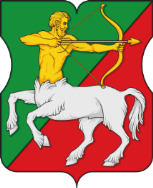 СОВЕТ ДЕПУТАТОВмуниципального округаБУТЫРСКИЙР Е Ш Е Н И Е14.03.2023 № 01-04/4-4Об утверждении плана работы Совета депутатов муниципального округа Бутырский на 2 квартал 2023 годаВ соответствии с Законом города Москвы от 6 ноября 2002 года № 56 «Об организации местного самоуправления в городе Москве» и Уставом муниципального округа Бутырский Совет депутатов муниципального округа Бутырский решил:1. Утвердить план работы Совета депутатов муниципального округа Бутырский на 2 квартал 2023 года (приложение).2. Разместить настоящее решение на официальном сайте www.butyrskoe.ru.3. Настоящее решение вступает в силу с 1 апреля 2023 года.4.Контроль за исполнением данного решения возложить на главу муниципального округа Бутырский Шкловскую Н.В.Глава муниципального округа Бутырский                     Н.В. ШкловскаяПриложениек решению Совета депутатов муниципального округа Бутырский от 14.03.2023 № 01-04/4-4План работыСовета депутатов муниципального округа Бутырскийна 2 квартал 2023 годаДатазаседанияСодержание рассматриваемого вопросаОтветственный 25 апреля1. О заслушивании информации директора ГБУ «СДЦ «Кентавр» о досуговой, социально-воспитательной, физкультурно-оздоровительной и спортивной работе с населением муниципального округа Бутырский в 2022 годуДиректор Государственного бюджетного учреждения города Москвы «Спортивно – досуговый центр «Кентавр»М. Г. Власкин25 апреля2. Об исполнении бюджета муниципального округа Бутырский в 1 квартале 2023 года»депутатЖиронкина Л.В.25 апреля3. О проекте решения Совета депутатов муниципального округа Бутырский «Об исполнении бюджета муниципального округа Бутырский за 2022 год»депутатЖиронкина Л.В.25 апреля4. О назначении публичных слушаниях по исполнению бюджета муниципального округа Бутырский за 2022 годдепутатЖиронкина Л.В.22 июня2.Об утверждении отчета об исполнении бюджета муниципального округа Бутырский за 2022 годдепутатЖиронкина Л.В.22 июня3. Об утверждении графика приема населения депутатами Совета депутатов на 3 квартал 2023 годадепутатШкловская Н.В.22 июня4.  Об утверждении плана работы Совета депутатов на 3 квартал 2023 годадепутатШкловская Н.В.22 июня5. О поощрении депутатов Совета депутатов по итогам работы во 2 квартале 2023 годадепутатЖиронкина Л.В.22 июня6. О поощрении главы муниципального округа Бутырский по итогам работы во 2 квартале 2023 годадепутатЖиронкина Л.В.22 июняО согласовании сводного районного календарного плана по досуговой, социально-воспитательной, физкультурно-оздоровительной и спортивной работе с населением по месту жительства на 3 квартал 2023 годаДепутат Оппенгейм Т.В.